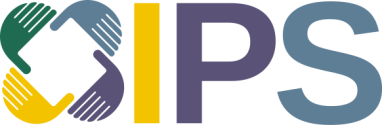 Section 1: Demographics Scenario Title:  Simulated Patient Name(s): Simulated Patient Age:Developer:Developer Email:Section 2: Curricular Information Section 3: SetupSection 4: PrebriefSection 5: Scenario InformationScenario Progression:Section 6: Embedded Simulation Persons (ESP)Role-specific ESP Information:Section 7: Debriefing PlanSection 7: Facilitator InformationDATEDATEDevelopedApprovedReviewedTIMETIMESetupSimulationDebriefTOTALTarget Learner GroupsLearner ObjectivesAt the end of the session, learners should be able to…1)2)3)Learner Pre-Simulation Activities/AssignmentsLearner Post-Simulation Activities/AssignmentsScenario Synopsis for FacilitatorType of DebriefingSimulator / Scenario / FilesAV ConsiderationsSimulator to use:Patient to use in Computer:Scenario Title in Computer:Supporting Files, Documents, etc:Video Recording: YES / NOVideo Streaming: YES / NODebrief Recording: YES / NOOther:Initial Simulator SetupInitial Simulator SetupClinical SettingBed TypeBody PropsBody PositionIV AccessWounds/DressingsMoulageWigArm BandMonitorsNOTESHeart RateNIBPArterial LineCVPRespiratory RateOxygen SaturationEnd Tidal CO2TemperatureEquipment / SuppliesNOTESAdditional Setup/Environmental Notes:Prebrief InformationScenario Stem for LearnerSummary plot of scenario for director or facilitatorPatient history for voice operator (mannequin only)Patient physical for ESP (usually nurse ESP, mannequin only)Baseline: Baseline: Baseline: Baseline: Time:Time:Time:Time:SoundsSoundsSoundsHRRhythmBPO2 SatRRPulsesTempEyesLungHeartBowelPatient vocalizations:Patient vocalizations:Patient vocalizations:Patient vocalizations:Patient vocalizations:Patient vocalizations:Patient vocalizations:Patient vocalizations:Patient vocalizations:Patient vocalizations:Patient vocalizations:Expected learner actions:Expected learner actions:Expected learner actions:Expected learner actions:Expected learner actions:Expected learner actions:Expected learner actions:Expected learner actions:Expected learner actions:Expected learner actions:Expected learner actions:Operator notes/prompts:Operator notes/prompts:Operator notes/prompts:Operator notes/prompts:Operator notes/prompts:Operator notes/prompts:Operator notes/prompts:Operator notes/prompts:Operator notes/prompts:Operator notes/prompts:Operator notes/prompts:Transition to next state:Transition to next state:Transition to next state:Transition to next state:Transition to next state:Transition to next state:Transition to next state:Transition to next state:Transition to next state:Transition to next state:Transition to next state:State 1: State 1: State 1: State 1: Time:Time:Time:Time:SoundsSoundsSoundsHRRhythmBPO2 SatRRPulsesTempEyesLungHeartBowelPatient vocalizations:  Patient vocalizations:  Patient vocalizations:  Patient vocalizations:  Patient vocalizations:  Patient vocalizations:  Patient vocalizations:  Patient vocalizations:  Patient vocalizations:  Patient vocalizations:  Patient vocalizations:  Expected learner actions:  Expected learner actions:  Expected learner actions:  Expected learner actions:  Expected learner actions:  Expected learner actions:  Expected learner actions:  Expected learner actions:  Expected learner actions:  Expected learner actions:  Expected learner actions:  Operator notes/prompts:  Operator notes/prompts:  Operator notes/prompts:  Operator notes/prompts:  Operator notes/prompts:  Operator notes/prompts:  Operator notes/prompts:  Operator notes/prompts:  Operator notes/prompts:  Operator notes/prompts:  Operator notes/prompts:  Transition to next state:  Transition to next state:  Transition to next state:  Transition to next state:  Transition to next state:  Transition to next state:  Transition to next state:  Transition to next state:  Transition to next state:  Transition to next state:  Transition to next state:  State 2: State 2: State 2: State 2: Time:Time:Time:Time:SoundsSoundsSoundsHRRhythmBPO2 SatRRPulsesTempEyesLungHeartBowelPatient vocalizations:  Patient vocalizations:  Patient vocalizations:  Patient vocalizations:  Patient vocalizations:  Patient vocalizations:  Patient vocalizations:  Patient vocalizations:  Patient vocalizations:  Patient vocalizations:  Patient vocalizations:  Expected learner actions:  Expected learner actions:  Expected learner actions:  Expected learner actions:  Expected learner actions:  Expected learner actions:  Expected learner actions:  Expected learner actions:  Expected learner actions:  Expected learner actions:  Expected learner actions:  Operator notes/prompts:  Operator notes/prompts:  Operator notes/prompts:  Operator notes/prompts:  Operator notes/prompts:  Operator notes/prompts:  Operator notes/prompts:  Operator notes/prompts:  Operator notes/prompts:  Operator notes/prompts:  Operator notes/prompts:  Transition to next state:  Transition to next state:  Transition to next state:  Transition to next state:  Transition to next state:  Transition to next state:  Transition to next state:  Transition to next state:  Transition to next state:  Transition to next state:  Transition to next state:  State 3: State 3: State 3: State 3: Time:Time:Time:Time:SoundsSoundsSoundsHRRhythmBPO2 SatRRPulsesTempEyesLungHeartBowelPatient vocalizations:  Patient vocalizations:  Patient vocalizations:  Patient vocalizations:  Patient vocalizations:  Patient vocalizations:  Patient vocalizations:  Patient vocalizations:  Patient vocalizations:  Patient vocalizations:  Patient vocalizations:  Expected learner actions:  Expected learner actions:  Expected learner actions:  Expected learner actions:  Expected learner actions:  Expected learner actions:  Expected learner actions:  Expected learner actions:  Expected learner actions:  Expected learner actions:  Expected learner actions:  Operator notes/prompts:  Operator notes/prompts:  Operator notes/prompts:  Operator notes/prompts:  Operator notes/prompts:  Operator notes/prompts:  Operator notes/prompts:  Operator notes/prompts:  Operator notes/prompts:  Operator notes/prompts:  Operator notes/prompts:  Transition to next state:  Transition to next state:  Transition to next state:  Transition to next state:  Transition to next state:  Transition to next state:  Transition to next state:  Transition to next state:  Transition to next state:  Transition to next state:  Transition to next state:  State 4: State 4: State 4: State 4: Time:Time:Time:Time:SoundsSoundsSoundsHRRhythmBPO2 SatRRPulsesTempEyesLungHeartBowelPatient vocalizations:  Patient vocalizations:  Patient vocalizations:  Patient vocalizations:  Patient vocalizations:  Patient vocalizations:  Patient vocalizations:  Patient vocalizations:  Patient vocalizations:  Patient vocalizations:  Patient vocalizations:  Expected learner actions:  Expected learner actions:  Expected learner actions:  Expected learner actions:  Expected learner actions:  Expected learner actions:  Expected learner actions:  Expected learner actions:  Expected learner actions:  Expected learner actions:  Expected learner actions:  Operator notes/prompts:  Operator notes/prompts:  Operator notes/prompts:  Operator notes/prompts:  Operator notes/prompts:  Operator notes/prompts:  Operator notes/prompts:  Operator notes/prompts:  Operator notes/prompts:  Operator notes/prompts:  Operator notes/prompts:  Transition to next state:  Transition to next state:  Transition to next state:  Transition to next state:  Transition to next state:  Transition to next state:  Transition to next state:  Transition to next state:  Transition to next state:  Transition to next state:  Transition to next state:  ROLESimulated NameNOTESScenario Description, Background, Progression for ESP	ROLE:	Information, Frames, Cues, Phrases	ROLE:	Information, Frames, Cues, Phrases	ROLE:	Information, Frames, Cues, Phrases	REACTIONS: The purpose of this section is to clear the air so a learning conversation can occur. Try to tie reactions to learning objectives you plan to cover. Try to frame in emotions. NOT WHAT DID YOU THINK, How do you feel?  FACTS: Give basic facts of case so learners don’t spend debriefing time debating or wondering what was going on with patient.  More advanced learners can give report. This should be no more than 3 sentences, brief facts of the case.PREVIEW: In one or two sentences, give learners preview of the main topics you will cover in debrieing.  These can be broad such as communication, patient safety, and management of SVT or they can be specific such as recognizing signs and symptoms of pancreatitis and understanding resources related to new diagnosis of HIV.  Purpose is to let learners know where you are headed. UNDERSTAND & EXPLORE: Begin each new objective with AI question trying to understand, explore, discuss, and generalize learners’ frames.   Remember this is I saw / I thought / I wonder.  Be sure to let learners know when you are shifting from one objective to the next.SUMMARY: Ask learners to summarize their “take-aways.”What worked well?What will you change for next time?What are some things from today that you will incorporate into your clinical practice?Basic Science, Clinical Information, or other Background that will be helpful for facilitator/debriefer  